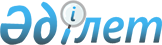 О внесении изменений в решение районного маслихата от 26 декабря 2014 года № 265 "О районном бюджете на 2015-2017 годы"
					
			С истёкшим сроком
			
			
		
					Решение Сырдарьинского районного маслихата Кызылординской области от 27 марта 2015 года № 294. Зарегистрировано Департаментом юстиции Кызылоринской области 10 апреля 2015 года № 4946. Прекращено действие в связи с истечением срока      В соответствии с Кодексом Республики Казахстан от 4 декабря 2008 года "Бюджетный кодекс Республики Казахстан" и подпунктом 1) пункта 1 статьи 6 Закона Республики Казахстан от 23 января 2001 года "О местном государственном управлении и самоуправлении в Республике Казахстан" Сырдарьинский районный маслихат РЕШИЛ:

       Внести в решение районного маслихата от 26 декабря 2014 года № 265 "О районном бюджете на 2015-2017 годы" (зарегистрировано в Реестре государственной регистрации нормативных правовых актов 08 января 2015 года № 4831, опубликовано в газете "Тіршілік тынысы" 17 января 2015 года № 4) следующие изменения:

      подпункт 1) пункта 1 изложить в новой редакции:

      "1) доходы – 6774571 тысяч тенге, в том числе:

      по налоговым поступлениям – 4048448 тысяч тенге;

      по неналоговым поступлениям – 25782 тысяч тенге;

      по поступлениям от продажи основного капитала – 3049 тысяч тенге; 

      по поступлениям трансфертов – 2697292 тысяч тенге ";

      подпункт 2) пункта 1 изложить в новой редакции:

      "2) затраты – 7667187 тысяч тенге ";

      подпункт 3) пункта 1 изложить в новой редакции:

      "3) чистое бюджетное кредитование –86402 тысяч тенге;

      бюджетные кредиты – 118920 тысяч тенге;

      погашение бюджетных кредитов –32518 тысяч тенге " ;

      подпункт 4) пункта 1 изложить в новой редакции:

      "4) сальдо от операций с финансовыми активами –71536 тысяч тенге; 

      приобретение финансовых активов – 71536 тысяч тенге;

      поступления от продажи финансовых активов государства – 0 ";

      подпункт 5) пункта 1 изложить в новой редакции:

      "5) дефицит бюджета – - 1050554 тысяч тенге ";

      подпункт 6) пункта 1 изложить в новой редакции:

      "6) финансирование дефицита бюджета –1050554 тысяч тенге;

      поступление займов -118920 тысяч тенге;

      погашение займов – 32518 тысяч тенге;

      используемые остатки бюджетных средств – 964152 тысяч тенге ".

      Приложение 1 к указанному решению изложить в новой редакции согласно приложению 1 к настоящему решению.

       Настоящее решение вводится в действие со дня первого официального опубликования и распространяется на отношения, возникшие с 1 января 2015 года.

 Районный бюджет на 2015 год
					© 2012. РГП на ПХВ «Институт законодательства и правовой информации Республики Казахстан» Министерства юстиции Республики Казахстан
				
      Председатель

Секретарь

      очередной ХХХХ сессии

районного маслихата

      районного маслихата

      А.Камалатдин______________

Б.Маншарипов______________
Приложение 1
к решению очередной XXXХ
сессии Сырдарьинского районного
маслихата от 27 марта 2015 года № 294Приложение 1
к решению очередной ХХХVІІ
сессии Сырдарьинского районного
маслихата от 26 декабря 2014 года № 265Категория

Категория

Категория

Категория

Сумма, тысяч

тенге

Класс 

Класс 

Класс 

Сумма, тысяч

тенге

Подкласс

Подкласс

Сумма, тысяч

тенге

Наименование

Сумма, тысяч

тенге

1. ДОХОДЫ

6774571

1

Налоговые поступления

4048448

04

Hалоги на собственность

3996204

1

Hалоги на имущество

3970195

3

Земельный налог

3928

4

Hалог на транспортные средства

20761

5

Единый земельный налог

1320

05

Внутренние налоги на товары, работы и услуги

49160

2

Акцизы

2380

3

Поступления за использование природных и других ресурсов

40000

4

Сборы за ведение предпринимательской и профессиональной деятельности

6780

07

Прочие налоги

40

1

Прочие налоги

40

08

Обязательные платежи, взимаемые за совершение юридически значимых действий и (или) выдачу документов уполномоченными на то государственными органами или должностными лицами

3044

1

Государственная пошлина

 

3044

 

2

Неналоговые поступления

25782

01

Доходы от государственной собственности

182

5

Доходы от аренды имущества, находящегося в государственной собственности

140

7

Вознаграждения по кредитам, выданным из государственного бюджета

42

06

Прочие неналоговые поступления

25600

1

Прочие неналоговые поступления

25600

3

Поступления от продажи основного капитала

3049

03

Продажа земли и нематериальных активов

3049

1

Продажа земли

2889

2

Продажа нематериальных активов

160

4

Поступления трансфертов 

2697292

02

Трансферты из вышестоящих органов государственного управления

2697292

2

Трансферты из областного бюджета

2697292

Функциональная группа 

Функциональная группа 

Функциональная группа 

Функциональная группа 

Администратор бюджетных программ

Администратор бюджетных программ

Администратор бюджетных программ

Программа

Программа

Наименование

2. ЗАТРАТЫ

7667187

01

Государственные услуги общего характера

607545

112

Аппарат маслихата района (города областного значения)

27214

001

Услуги по обеспечению деятельности маслихата района (города областного значения)

27214

122

Аппарат акима района (города областного значения)

101130

001

Услуги по обеспечению деятельности акима района (города областного значения)

99940

003

Капитальные расходы государственного органа

1190

123

Аппарат акима района в городе, города районного значения, поселка, села, сельского округа

336935

001

Услуги по обеспечению деятельности акима района в городе, города районного значения, поселка, села, сельского округа

305562

022

Капитальные расходы государственного органа

24440

032

Капитальные расходы подведомственных государственных учреждений и организаций

6933

452

Отдел финансов района (города областного значения)

21797

001

Услуги по реализации государственной политики в области исполнения бюджета и управления коммунальной собственностью района (города областного значения)

16061

003

Проведение оценки имущества в целях налогообложения

1000

010

Приватизация, управление коммунальным имуществом, постприватизационная деятельность и регулирование споров, связанных с этим

1000

018

Капитальные расходы государственного органа

3736

453

Отдел экономики и бюджетного планирования района (города областного значения)

19673

001

Услуги по реализации государственной политики в области формирования и развития экономической политики, системы государственного планирования и управления района (города областного значения)

19465

004

Капитальные расходы государственного органа

208

458

Отдел жилищно-коммунального хозяйства, пассажирского транспорта и автомобильных дорог района (города областного значения)

18056

001

Услуги по реализации государственной политики на местном уровне в области жилищно-коммунального хозяйства, пассажирского транспорта и автомобильных дорог

17856

013

Капитальные расходы государственного органа

200

493

Отдел предпринимательства, промышленности и туризма района (города областного значения)

9183

001

Услуги по реализации государственной политики на местном уровне в области развития предпринимательства, промышленности и туризма

9183

801

Отдел занятости, социальных программ и регистрации актов гражданского состояния района (города областного значения)

26985

001

Услуги по реализации государственной политики на местном уровне в сфере занятости, социальных программ и регистрации актов гражданского состояния

26985

467

Отдел строительства района (города областного значения)

46572

040

Развитие объектов государственных органов

46572

02

Оборона

5093

122

Аппарат акима района (города областного значения)

4230

 

005

Мероприятия в рамках исполнения всеобщей воинской обязанности

4230

122

Аппарат акима района (города областного значения)

863

006

Предупреждение и ликвидация чрезвычайных ситуаций масштаба района (города областного значения)

863

03

Общественный порядок, безопасность, правовая, судебная, уголовно-исполнительная деятельность

4663

458

Отдел жилищно-коммунального хозяйства, пассажирского транспорта и автомобильных дорог района (города областного значения)

4663

 

021

Обеспечение безопасности дорожного движения в населенных пунктах

4663

 

04

Образование

3807739

123

Аппарат акима района в городе, города районного значения, поселка, села, сельского округа

414657

004

Обеспечение деятельности организаций дошкольного воспитания и обучения

402731

041

Реализация государственного образовательного заказа в дошкольных организациях образования

11926

464

Отдел образования района (города областного значения)

23005

040

Реализация государственного образовательного заказа в дошкольных организациях образования

23005

123

Аппарат акима района в городе, города районного значения, поселка, села, сельского округа

4593

005

Организация бесплатного подвоза учащихся до школы и обратно в сельской местности

4593

464

Отдел образования района (города областного значения)

2572825

003

Общеобразовательное обучение

2450778

006

Дополнительное образование для детей

122047

465

Отдел физической культуры и спорта района (города областного значения)

49525

017

Дополнительное образование для детей и юношества по спорту

49525

464

Отдел образования района (города областного значения)

101915

001

Услуги по реализации государственной политики на местном уровне в области образования 

24424

005

Приобретение и доставка учебников, учебно-методических комплексов для государственных учреждений образования района (города областного значения)

43998

007

Проведение школьных олимпиад, внешкольных мероприятий и конкурсов районного (городского) масштаба

2042

015

Ежемесячная выплата денежных средств опекунам (попечителям) на содержание ребенка-сироты (детей-сирот), и ребенка (детей), оставшегося без попечения родителей

10019

029

Обследование психического здоровья детей и подростков и оказание психолого-медико-педагогической консультативной помощи населению

6791

067

Капитальные расходы подведомственных государственных учреждений и организаций

14641

467

Отдел строительства района (города областного значения)

641219

037

Строительство и реконструкция объектов образования

641219

06

Социальная помощь и социальное обеспечение

254912

464

Отдел образования района (города областного значения)

11622

030

Содержание ребенка (детей), переданного патронатным воспитателям

11622

123

Аппарат акима района в городе, города районного значения, поселка, села, сельского округа

34978

003

Оказание социальной помощи нуждающимся гражданам на дому

34978

801

Отдел занятости, социальных программ и регистрации актов гражданского состояния района (города областного значения)

 

160190

 

006

Оказание социальной помощи на приобретение топлива специалистам государственных организаций образования, социального обеспечения, культуры, спорта и ветеринарии проживающим и работающим в сельских населенных пунктах в соответствии с законодательством Республики Казахстан

19208

007

Оказание жилищной помощи

8100

008

Социальная поддержка граждан, награжденных от 26 июля 1999 года орденами "Отан", "Данк", удостоенных высокого звания "Халық Қаһарманы", почетных званий республики

 

194

 

009

Материальное обеспечение детей-инвалидов, воспитывающихся и обучающихся на дому

2906

010

Государственная адресная социальная помощь

484

011

Социальная помощь отдельным категориям нуждающихся граждан по решениям местных представительных органов

49854

014

Оказание социальной помощи нуждающимся гражданам на дому

4596

016

Государственные пособия на детей до 18 лет

36615

017

Обеспечение нуждающихся инвалидов обязательными гигиеническими средствами и предоставление услуг специалистами жестового языка, индивидуальными помощниками в соответствии с индивидуальной программой реабилитации инвалида

28016

052

Проведение мероприятий, посвященных семидесятилетию Победы в Великой Отечественной войне

10217

123

Аппарат акима района в городе, города районного значения, поселка, села, сельского округа

42671

026

Обеспечение занятости населения на местном уровне

42671

801

Отдел занятости, социальных программ и регистрации актов гражданского состояния района (города областного значения)

4499

018

Оплата услуг по зачислению, выплате и доставке пособий и других социальных выплат

2427

050

Реализация Плана мероприятий по обеспечению прав и улучшению качества жизни инвалидов

2072

458

Отдел жилищно-коммунального хозяйства, пассажирского транспорта и автомобильных дорог района (города областного значения)

952

050

Реализация Плана мероприятий по обеспечению прав и улучшению качества жизни инвалидов

952

07

Жилищно - коммунальное хозяйство

1229622

123

Аппарат акима района в городе, города районного значения, поселка, села, сельского округа

9957

027

Ремонт и благоустройство объектов в рамках развития городов и сельских населенных пунктов по Дорожной карте занятости 2020

9957

458

Отдел жилищно-коммунального хозяйства, пассажирского транспорта и автомобильных дорог района (города областного значения)

300

049

Проведение энергетического аудита многоквартирных жилых домов 

300

467

Отдел строительства района (города областного значения)

163067

003

Проектирование и (или) строительство, реконструкция жилья коммунального жилищного фонда

159335

004

Проектирование, развитие и (или) обустройство инженерно-коммуникационной инфраструктуры

3732

458

Отдел жилищно-коммунального хозяйства, пассажирского транспорта и автомобильных дорог района (города областного значения)

1061

028

Развитие коммунального хозяйства

1061

467

Отдел строительства района (города областного значения)

698623

006

Развитие системы водоснабжения и водоотведения

698623

123

Аппарат акима района в городе, города районного значения, поселка, села, сельского округа

349747

008

Освещение улиц населенных пунктов

49514

009

Обеспечение санитарии населенных пунктов

19428

011

Благоустройство и озеленение населенных пунктов

280805

458

Отдел жилищно-коммунального хозяйства, пассажирского транспорта и автомобильных дорог района (города областного значения)

6867

016

Обеспечение санитарии населенных пунктов

857

018

Благоустройство и озеленение населенных пунктов

6010

08

Культура, спорт, туризм и информационное пространство

705662

123

Аппарат акима района в городе, города районного значения, поселка, села, сельского округа

165025

006

Поддержка культурно-досуговой работы на местном уровне

165025

455

Отдел культуры и развития языков района (города областного значения)

90415

003

Поддержка культурно-досуговой работы

67154

009

Обеспечение сохранности историко - культурного наследия и доступа к ним

23261

467

Отдел строительства района (города областного значения)

205367

011

Развитие объектов культуры

205367

123

Аппарат акима района в городе, города районного значения, поселка, села, сельского округа

1500

028

Реализация физкультурно-оздоровительных и спортивных мероприятий на местном уровне

1500

465

Отдел физической культуры и спорта района (города областного значения)

92700

001

Услуги по реализации государственной политики на местном уровне в сфере физической культуры и спорта

26147

004

Капитальные расходы государственного органа 

200

005

Развитие массового спорта и национальных видов спорта 

10453

006

Проведение спортивных соревнований на районном (города областного значения) уровне

20000

007

Подготовка и участие членов сборных команд района (города областного значения) по различным видам спорта на областных спортивных соревнованиях

35900

467

Отдел строительства района (города областного значения)

954

008

Развитие объектов спорта

954

455

Отдел культуры и развития языков района (города областного значения)

51787

006

Функционирование районных (городских) библиотек

 

51016

 

007

Развитие государственного языка и других языков народа Казахстана

771

456

Отдел внутренней политики района (города областного значения)

 

19506

 

002

Услуги по проведению государственной информационной политики

19506

455

Отдел культуры и развития языков района (города областного значения)

17363

001

Услуги по реализации государственной политики на местном уровне в области развития языков и культуры

11175

010

Капитальные расходы государственного органа 

 

3665

 

032

Капитальные расходы подведомственных государственных учреждений и организаций

2523

456

Отдел внутренней политики района (города областного значения)

61045

001

Услуги по реализации государственной политики на местном уровне в области информации, укрепления государственности и формирования социального оптимизма граждан

51059

003

Реализация мероприятий в сфере молодежной политики

8603

006

Капитальные расходы государственного органа 

 

1383

 

10

Сельское, водное, лесное, рыбное хозяйство, особо охраняемые природные территории, охрана окружающей среды и животного мира, земельные отношения

152332

462

Отдел сельского хозяйства района (города областного значения)

45284

001

Услуги по реализации государственной политики на местном уровне в сфере сельского хозяйства

17501

006

Капитальные расходы государственного органа

614

099

Реализация мер по оказанию социальной поддержки специалистов 

27169

800

Отдел ветеринарии и ветеринарного контроля района (города областного значения)

34222

001

Услуги по реализации государственной политики на местном уровне в сфере ветеринарии и ветеринарного контроля

16376

003

Капитальные расходы государственного органа

500

004

Обеспечение функционирования скотомогильников (биотермических ям)

3000

005

Организация санитарного убоя больных животных

1200

006

Организация отлова и уничтожения бродячих собак и кошек

1000

007

Возмещение владельцам стоимости изымаемых и уничтожаемых больных животных, продуктов и сырья животного происхождения

6500

008

Проведение ветеринарных мероприятий по энзоотическим болезням животных

5148

009

Проведение мероприятий по идентификации сельскохозяйственных животных

498

463

Отдел земельных отношений района (города областного значения)

16113

001

Услуги по реализации государственной политики в области регулирования земельных отношений на территории района (города областного значения)

16113

800

Отдел ветеринарии и ветеринарного контроля района (города областного значения)

56713

010

Проведение противоэпизоотических мероприятий

56713

11

Промышленность, архитектурная, градостроительная и строительная деятельность

29732

467

Отдел строительства района (города областного значения)

18924

001

Услуги по реализации государственной политики на местном уровне в области строительства

18924

468

Отдел архитектуры и градостроительства района (города областного значения)

10808

001

Услуги по реализации государственной политики в области архитектуры и градостроительства на местном уровне 

10808

12

Транспорт и коммуникации

782235

458

Отдел жилищно-коммунального хозяйства, пассажирского транспорта и автомобильных дорог района (города областного значения)

778035

022

Развитие транспортной инфраструктуры

164257

023

Обеспечение функционирования автомобильных дорог

27770

045

Капитальный и средний ремонт автомобильных дорог районного значения и улиц населенных пунктов

586008

458

Отдел жилищно-коммунального хозяйства, пассажирского транспорта и автомобильных дорог района (города областного значения)

4200

024

Организация внутрипоселковых (внутригородских), пригородных и внутрирайонных общественных пассажирских перевозок

4200

13

Прочие

69599

493

Отдел предпринимательства, промышленности и туризма района (города областного значения)

2795

006

Поддержка предпринимательской деятельности

2795

123

Аппарат акима района в городе, города районного значения, поселка, села, сельского округа

46804

040

Реализация мер по содействию экономическому развитию регионов в рамках Программы "Развитие регионов" 

46804

452

Отдел финансов района (города областного значения)

20000

012

Резерв местного исполнительного органа района (города областного значения) 

20000

14

Обслуживание долга

42

452

Отдел финансов района (города областного значения)

42

013

Обслуживание долга местных исполнительных органов по выплате вознаграждений и иных платежей по займам из областного бюджета

42

15

Трансферты

18011

452

Отдел финансов района (города областного значения)

18011

006

Возврат неиспользованных (недоиспользованных) целевых трансфертов

868

024

Целевые текущие трансферты в вышестоящие бюджеты в связи с передачей функций государственных органов из нижестоящего уровня государственного управления в вышестоящий

9443

049

Возврат трансфертов общего характера в случаях, предусмотренных бюджетным законодательством 

7700

3. Чистое бюджетное кредитование

86402

Бюджетные кредиты

118920

10

Сельское, водное, лесное, рыбное хозяйство, особо охраняемые природные территории, охрана окружающей среды и животного мира, земельные отношения

118920

462

Отдел сельского хозяйства района (города областного значения)

118920

008

Бюджетные кредиты для реализации мер социальной поддержки специалистов

118920

5

Погашение бюджетных кредитов

32518

01

Погашение бюджетных кредитов

32518

1

Погашение бюджетных кредитов, выданных из государственного бюджета

 

32518

 

4. Сальдо по операциям с финансовыми активами

71536

Приобретение финансовых активов

71536

458

Отдел жилищно-коммунального хозяйства, пассажирского транспорта и автомобильных дорог района (города областного значения)

71536

060

Увеличение уставных капиталов специализированных уполномоченных организаций

25166

065

Формирование или увеличение уставного капитала юридических лиц

46370

Поступления от продажи финансовых активов государства

0

5. Дефицит бюджета (профицит)

-1050554

6.Финансирование дефицита бюджета (использование профицита)

1050554

7

Поступления займов

118920

01

Внутренние государственные займы

118920

2

Договоры займа

118920

16

Погашение займов

32518

452

Отдел финансов района (города областного значения)

32518

008

Погашение долга местного исполнительного органа перед вышестоящим бюджетом

32518

08

Используемые остатки бюджетных средств

964152

1

Остатки бюджетных средств

964152

1

Свободные остатки бюджетных средств

964152

